APÊNDICE 6Obs.: O termo de entrega de bens doados deverá ser anexado ao processo de doação.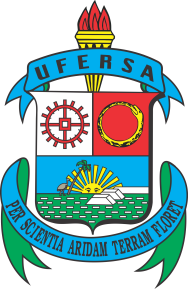 UNIVERSIDADE FEDERAL RURAL DO SEMI-ÁRIDO – UFERSAPRÓ-REITORIA DE ADMINISTRAÇÃO – PROADDIVISÃO DE MATERIAIS – DIMATSETOR DE PATRIMÔNIO – SEPAT UNIVERSIDADE FEDERAL RURAL DO SEMI-ÁRIDO – UFERSAPRÓ-REITORIA DE ADMINISTRAÇÃO – PROADDIVISÃO DE MATERIAIS – DIMATSETOR DE PATRIMÔNIO – SEPAT UNIVERSIDADE FEDERAL RURAL DO SEMI-ÁRIDO – UFERSAPRÓ-REITORIA DE ADMINISTRAÇÃO – PROADDIVISÃO DE MATERIAIS – DIMATSETOR DE PATRIMÔNIO – SEPAT UNIVERSIDADE FEDERAL RURAL DO SEMI-ÁRIDO – UFERSAPRÓ-REITORIA DE ADMINISTRAÇÃO – PROADDIVISÃO DE MATERIAIS – DIMATSETOR DE PATRIMÔNIO – SEPAT UNIVERSIDADE FEDERAL RURAL DO SEMI-ÁRIDO – UFERSAPRÓ-REITORIA DE ADMINISTRAÇÃO – PROADDIVISÃO DE MATERIAIS – DIMATSETOR DE PATRIMÔNIO – SEPAT UNIVERSIDADE FEDERAL RURAL DO SEMI-ÁRIDO – UFERSAPRÓ-REITORIA DE ADMINISTRAÇÃO – PROADDIVISÃO DE MATERIAIS – DIMATSETOR DE PATRIMÔNIO – SEPAT UNIVERSIDADE FEDERAL RURAL DO SEMI-ÁRIDO – UFERSAPRÓ-REITORIA DE ADMINISTRAÇÃO – PROADDIVISÃO DE MATERIAIS – DIMATSETOR DE PATRIMÔNIO – SEPAT TERMO DE ENTREGA DE BENS DOADOSTERMO DE ENTREGA DE BENS DOADOSTERMO DE ENTREGA DE BENS DOADOSTERMO DE ENTREGA DE BENS DOADOSTERMO DE ENTREGA DE BENS DOADOSTERMO DE ENTREGA DE BENS DOADOSTERMO DE ENTREGA DE BENS DOADOSENTIDADE BENEFICIADA:ENTIDADE BENEFICIADA:ENTIDADE BENEFICIADA:ENTIDADE BENEFICIADA:VALOR TOTAL DOS BENS DOADOS:VALOR TOTAL DOS BENS DOADOS:VALOR TOTAL DOS BENS DOADOS:VALOR TOTAL DOS BENS DOADOS:VALOR TOTAL DOS BENS DOADOS:PROCESSO Nº PROCESSO Nº PROCESSO Nº PROCESSO Nº PROCESSO Nº PROCESSO Nº PROCESSO Nº PROCESSO Nº PROCESSO Nº ITEM Nº DE TOMBO NA UFERSANº DE TOMBO NA UFERSANº DE TOMBO NA UFERSANº DE TOMBO NA UFERSADESCRIÇÃO DO BEMDESCRIÇÃO DO BEMDESCRIÇÃO DO BEMVALOR DO BEM12345Observações complementares:Observações complementares:Observações complementares:Observações complementares:Observações complementares:Observações complementares:Observações complementares:Observações complementares:Observações complementares:AUTENTICAÇÃO DA ENTREGA DOS BENS DOADOSAUTENTICAÇÃO DA ENTREGA DOS BENS DOADOSAUTENTICAÇÃO DA ENTREGA DOS BENS DOADOSAUTENTICAÇÃO DA ENTREGA DOS BENS DOADOSAUTENTICAÇÃO DA ENTREGA DOS BENS DOADOSAUTENTICAÇÃO DA ENTREGA DOS BENS DOADOSAUTENTICAÇÃO DO RECEBIMENTO DOS BENS DOADOSAUTENTICAÇÃO DO RECEBIMENTO DOS BENS DOADOSAUTENTICAÇÃO DO RECEBIMENTO DOS BENS DOADOSLOCAL E DATA:LOCAL E DATA:LOCAL E DATA:CARIMBO E ASSINATURA DO SERVIDOR RESPONSÁVEL PELA ENTREGACARIMBO E ASSINATURA DO SERVIDOR RESPONSÁVEL PELA ENTREGACARIMBO E ASSINATURA DO SERVIDOR RESPONSÁVEL PELA ENTREGALOCAL E DATA:RECEBIDO POR:RECEBIDO POR: